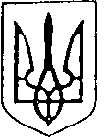 Україна                                                                                                               Більшівцівська  селищна  рада                                                                                              ІІІ сесія VIІI скликання РІШЕННЯвід 16 лютого 2021 року                                                              смт. Більшівці                № 217Про затвердження Порядку виявлення танабуття у комунальну власність Більшівцівської територіальної громадинерухомого майна, відмінного від земельної ділянки,визнаного судом відумерлою спадщиноюЗ метою врегулювання питань щодо виявлення та набуття у комунальну власність Більшівцівської територіальної громади нерухомого майна, відмінного від земельної ділянки, визнаного судом відумерлою спадщиною, керуючись ст. 335 та 1277 Цивільного кодексу України, ст. 29, 40, 59 та 60 Закону України «Про місцеве самоврядування в Україні», законами України «Про державну реєстрацію речових прав на нерухоме майно та їх обтяжень», Більшівцівська селищна рада вирішила:1. Затвердити Порядок виявлення та набуття у комунальну власність Більшівцівської територіальної громади нерухомого майна, відмінного від земельної ділянки, визнаного судом відумерлою спадщиною (додаток 1).2. Створити постійно діючу комісію з питань виявлення та набуття у комунальну власність Більшівцівської територіальної громади майна відумерлої спадщини та затвердити її персональний склад (додаток 2).        3. Контроль за виконанням цього рішення покласти на постійну комісію з питань прав людини, законності, депутатської діяльності,  етики та регламенту.Більшівцівський селищний голова                              Василь СаноцькийДодаток 1до рішення ІІІ сесії VIІI скликання Більшівцівської селищної радивід  16 лютого 2021 р. № 217Порядоквиявлення та набуття у комунальну власність Більшівцівської територіальної громади нерухомого майна, відмінного від земельної ділянки, визнаного судом відумерлою спадщиноюЗагальні положенняПорядок виявлення та набуття у комунальну власність Більшівцівської територіальної громади нерухомого майна, відмінного від земельної ділянки, визнаного судом відумерлою спадщиною (далі – Порядок) розроблено відповідно до Цивільного кодексу України, законів України «Про місцеве самоврядування в Україні» та «Про державну реєстрацію речових прав на нерухоме майно та їх обтяжень» з метою врегулювання питань щодо виявлення та набуття у комунальну власність Більшівцівської територіальної громади нерухомого майна, відмінного від земельної ділянки, визнаного судом відумерлою спадщиною.Для організації роботи з виявлення та набуття у комунальну власність Більшівцівської територіальної громади нерухомого майна, відмінного від земельної ділянки, визнаного судом відумерлою спадщиною, рішенням сесії створюється постійно діюча комісія з питань виявлення та набуття у комунальну власність Більшівцівської територіальної громади майна відумерлої спадщини (далі – Комісія).Комісія створюється у складі не менше 5 осіб (голова Комісії, заступник Голови комісії, секретар комісії, члени комісії) із числа посадових осіб Більшівцівської ради, виконавчого комітету Більшівцівської ради та депутатів Більшівцівської ради.Координація та загальне керівництво роботою Комісії здійснюється виконавчим комітетом Більшівцівської  селищної ради шляхом прийняття відповідних рішень.Комісія з метою виконання покладених на неї завдань:здійснює обстеження об’єктів нерухомого майна, відмінного від земельної ділянки, за дорученням виконавчого комітету Більшівцівської селищної ради;проводить засідання, за результатами яких складається Протокол засідання Комісії, підписаний головою комісії (у разі відсутності – заступником голови Комісії) та секретарем Комісії;приймає рішення Комісії у формі протокольних рішень;звітує про свою роботу на засіданнях виконавчого комітету Більшівцівської селищної ради.Повноваження з вирішення питань, пов’язаних з виявленням, обліком та процедурою набуття у комунальну власність Більшівцівської територіальної громади нерухомого майна, відмінного від земельної ділянки, визнаного судом відумерлою спадщиною, покладаються на виконавчий комітет  ради.У цьому Порядку використовуються визначення та терміни, передбачені Цивільним кодексом України.Виявлення нерухомого майнаВиконавчий комітет Більшівцівської селищної ради за зверненнями фізичних, юридичних осіб, або з власної ініціативи (за наявності інформації про нерухоме майно, відмінне від земельної ділянки, яке може бути визнане судом відумерлою спадщиною) приймає рішення щодо проведення обстеження таких об’єктів нерухомого майна, вжиття заходів щодо встановлення їх можливих власників та дає відповідне доручення Комісії.Комісія у строк, визначений у рішенні виконавчого комітету Більшівцівської селищної ради, проводить обстеження виявленого нерухомого майна, відмінного від земельної ділянки, за результатами чого складає Акт обстеження нерухомого майна, в якому зазначаються:адреса місцезнаходження нерухомого майна;стислий опис наявного нерухомого майна;відомості про технічний стан нерухомого майна та можливість використання за призначенням;Акт обстеження нерухомого майна, відмінного від земельної ділянки може містити й інші відомості щодо нерухомого майна та осіб, які можуть бути його спадкоємцями, отримані з доступних джерел, а також інформацію, отриману від мешканців сусідніх домоволодінь.Об'єкти нерухомого майна, відмінного від земельної ділянки за результатами їх обстеження включаються Комісією до Переліку нерухомого майна, яке може бути визнане судом відумерлою спадщиною, шляхом прийняття протокольного рішення.Протягом 5 робочих днів з дня закінчення строку для прийняття спадщини, Комісія готує та подає запити до Спадкового реєстру щодо інформації про заведену спадкову справу та видачу свідоцтва про право на спадщину щодо цього майна.Після отримання інформації зі Спадкового реєстру про відсутність заведеної спадкової справи та не видачу свідоцтва про право на спадщину щодо нерухомого майна Комісія приймає рішення провести його технічну інвентаризацію.Проведення технічної інвентаризації нерухомого майна, яке може бути визнане судом відумерлою спадщиною здійснюється за рахунок місцевого бюджету на підставі рішення виконавчого комітету Більшівцівської селищної ради.У разі відсутності спадкоємців за заповітом і за законом, усунення їх від права на спадкування, неприйняття ними спадщини, а також відмови від її прийняття Більшівцівська селищна рада протягом 15 робочих днів після спливу одного року з часу відкриття спадщини подає до суду позовну заяву про визнання спадщини відумерлою. Прийняття нерухомого майна, визнаного судом відумерлою спадщиною, у комунальну власністьПісля набрання законної сили рішенням суду про визнання нерухомого майна відумерлою спадщиною та його передачу у комунальну власність  Більшівцівської територіальної громади Комісія готує на розгляд чергової сесії селищної  ради проект рішення про прийняття такого майна у комунальну власність.Після набуття чинності рішенням селищної ради про прийняття нерухомого майна у комунальну власність Більшівцівської територіальної громади у строк, визначений у рішенні селищної ради, уповноважена на це посадова особа здійснює державну реєстрацію права власності Більшівцівської територіальної громади в особі селищної ради у Державному реєстрі речових прав на нерухоме майно.У разі заявлення кредиторами спадкодавця вимог відповідно до ст. 1231 Цивільного кодексу України Більшівцівська територіальна громада як власник відумерлого майна задовольняє ці вимоги згідно вимог законодавства.Спори щодо нерухомого майна, прийнятого у комунальну власність Більшівцівської  територіальної громади вирішуються у судовому порядку.Розпорядження нерухомим майном відумерлої спадщини, прийнятим у комунальну власністьБільшівцівська селищна  рада відповідно до чинного законодавства від імені та в інтересах Більшівцівської територіальної громади здійснює правомочності щодо володіння, користування та розпорядження об'єктами права комунальної власності, в тому числі виконує усі майнові операції, може передавати об'єкти права комунальної власності у постійне або тимчасове користування юридичним та фізичним особам, здавати їх в оренду, продавати і купувати, використовувати як заставу, вирішувати питання їхнього відчуження, визначати в угодах та договорах умови використання та фінансування об'єктів, що приватизуються та передаються у користування і оренду.Доцільність, порядок та умови відчуження об'єктів права комунальної власності визначаються селищною радою. Доходи від відчуження об'єктів права комунальної власності зараховуються до місцевого бюджету і спрямовуються на фінансування заходів, передбачених бюджетом розвитку.Майнові операції, які здійснюються селищною радою з об'єктами права комунальної власності, не повинні ослаблювати економічних основ місцевого самоврядування, зменшувати обсяг та погіршувати умови надання послуг населенню.Селищна рада здійснює правочини щодо володіння, користування і розпорядження нерухомим майном, визнаним судом відумерлою спадщиною, з дня державної реєстрації права комунальної власності на таке майно.Питання подальшого використання нерухомого майна, прийнятого у комунальну власність Більішвцівської територіальної громади відповідно до цього Порядку, вирішується селищною радою  шляхом прийняття відповідного рішення.У разі прийняття селищною радою рішення щодо відчуження нерухомого майна, прийнятого у комунальну власність Більшівцівської територіальної громади, в обов’язковому порядку проводиться незалежна експертна оцінка.Внесення змін та доповнень до ПорядкуВнесення змін та доповнень до цього Порядку у випадку прийняття законодавчих актів, в результаті яких може виникнути неузгодженість окремих його положень з положеннями чинного законодавства, здійснюється у такий самий спосіб, як і його прийняття.        Секретар селищної  ради                                         Вітовська О.І.Додаток 2до рішення ІІІ сесії VIІI скликання Більшівцівської селищної радивід  16 лютого 2021 р. № 217Персональний склад постійно діючої комісії з питань виявлення, набуття у комунальну власність Більшівцівської територіальної громади майна відумерлої спадщиниБук Надія Дмитрівна, член виконкому,Волинець Марія Михайлівна, член виконкому,Товста Ганна Романівна, член виконкому,Гнатишин Євгенія, член виконкому,Матейко Олександра Миколаївна, член виконкому.Секретар селищної ради                                   Вітовська О.І.